Maplewell Hall School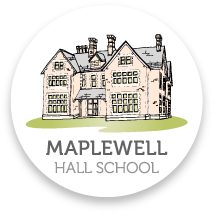  Common to All Privacy NoticePolicy Approved (date) ………………………. Signed …………………………….…………… Common to all privacy noticesThe legal grounds for using your informationThis is common for all personal and sensitive data we collect and process about staff, volunteers, pupils, parents, carers and any other individuals.Some data is more sensitive than other types of data. These special categories are as follows: personal information revealing racial or ethnic origin, political opinions, religious or philosophical beliefs, trade union membership, genetic information, biometric information, health information, and information about sex life or orientation.ConsentThe school will ask for consent to process data about you or a pupil. The type of data that is to be used, and how it is to be used will be specified on the consent forms.You have the choice to opt in for certain types of data usage, and this is made clear. However, some data that is collected and processed in schools is not optional.Legitimate interestsThis means that the processing is necessary for legitimate interests except where the processing is unfair to you. The School relies on legitimate interests for many of the ways in which it uses information.Specifically, the school has a legitimate interest in:Providing educational services to pupilsSafeguarding and promoting the welfare of pupils and staffPromoting the objects and interests of the schoolEnsuring the efficient operation of the school Compliance with all relevant legal obligations of the schoolKeeping the whole school community informed about events, news and activitiesNecessary for a contractInformation about individuals may be necessary to perform our obligations under our contracts.For example, maintaining the school Management Information System database.Legal obligationMuch of school life is governed by legal obligations to supply information to organisations such as the Department for Education or Local Authority or HMRC. We may also have to disclose information to third parties such as the courts, Disclosure and Barring Service or the police where legally obliged to do so.Vital interestsFor example, to prevent someone from being seriously harmed or killed.Public interestThe School considers that it is acting in the public interest when providing education. Certain regulations, DfE and Local Authority, health and other guidance may require the school to process data in the public interest.Legal claims:The processing is necessary for the establishment, exercise or defence of legal claims. This allows us to share information with our legal advisors and insurers.Your rights – what What decisions can you make about your information? From May 2018 data protection legislation gives you a number of rights regarding your information. Some of these are new rights whilst others build on your existing rights. Your rights are as follows: you can ask what information we hold about you and be provided with a copy. Sometimes we are not able to share all the information, but this is set out in our Subject Access Policyif information is incorrect you can ask us to correct ityou can ask us to delete the information that we hold about you or your child in certain circumstances. For example, where we no longer need the information;you can ask us to send you, or another organisation, certain types of information about you in a format that can be read by computer – this does not apply to pupil records as these are transferred by a DfE process called the Common Transfer Fileour use of information about you may be restricted in some cases. For example, if you tell us that the information is inaccurate we can only use it for limited purposes while we check its accuracyIf you disagree with any decision we make about your data you can use our complaints policy, you also have the right to make a complaint to the Information Commissioner, and sometimes to the Information Tribunal or through the court process.  Our complaints policy is available on the website.AnnexPartnership WorkingThe Leicester and Leicestershire Local Enterprise Partnership (LLEP) works in partnership with the private, public and voluntary and community sectors to deliver growth, productivity and prosperity for its businesses, people and places. The Careers Hub improve careers education across Leicester and Leicestershire, expanding the horizons and raising the aspirations of our young people. Driven nationally by the Careers & Enterprise Company, Hubs deliver locally, informed by local skills needs and tailored to respond to developments in local job markets.The We Discover programme is funded by the Careers and Enterprise Company, as part of the Careers Hub, with evaluation support from the Institute of Employment Studies, the Behavioural Insights Team and the University of Derby. All the data shared to these organisations will be anonymous and your child cannot be identified from any responses they give in surveys or conversations with researchers.Participation in the research is voluntary – your child does not have to take part in the research, and they can still take part in the programme activities. They can withdraw from this research up to one week after each survey data has been collected. After this it will not be possible to remove it from the research. Leicester and Leicestershire Enterprise Partnership Ltd 23 Halford StreetLeicester LE1 1JAWebsite: www.llep.org.uk Email: ean@llep.org.uk Policy CreatedApril 2018Governing Body CommitteeFGBDate Reviewed by Governing BodySept 21Date of Next ReviewAutumn Term 2022